О внесении изменений в решение Совета Глафировского сельского поселения Щербиновского района от 29 июля2020 года № 3 «Об утверждении Положения о муниципальной службе в Глафировском сельском поселении Щербиновского района»В целях  приведения в соответствие  с действующим законодательством  Совет Глафировского сельского поселения Щербиновского района р е ш и л:1. Утвердить изменения в решение Совета Глафировского сельского поселения Щербиновского района от 29 июля 2020 года № 3 «Об утверждении Положения о муниципальной службе в Глафировском сельском поселении Щербиновского района» согласно приложению к настоящему решению. 2. Отделу по общим и правовым вопросам администрации  Глафировского сельского поселения Щербиновского района (Ревина) разместить настоящее решение на официальном сайте администрации Глафировского сельского поселения Щербиновского района в информационно-телекоммуникационной сети Интернет.3. Опубликовать настоящее решение в периодическом печатном издании «Информационный бюллетень администрации Глафировского сельского поселения Щербиновского района». 4. Контроль за выполнением настоящего решения возложить на главу Глафировского сельского поселения Щербиновского района Т.Н. Недорез. 5. Решение вступает в силу на следующий день после его официального опубликования.ГлаваГлафировского сельского поселенияЩербиновского района                                                                           Т.Н. НедорезПРИЛОЖЕНИЕУТВЕРЖДЕНЫрешением СоветаГлафировского сельского поселенияЩербиновского районаот 16.10.2020 № 10Изменения, вносимые в решение Совета Глафировского сельского поселения Щербиновского района от 29 июля 2020 года № 3 «Об утверждении Положения о муниципальной службе в Глафировском сельском поселении Щербиновского района»В приложении к решению Совета Глафировского сельского поселения Щербиновского района от 29 июля 2020 года № 3 «Об утверждении Положения о муниципальной службе в Глафировском сельском поселении Щербиновского района»:1) главу II Положения о муниципальной службе в Глафировском сельском поселении Щербиновского района (далее – Положение) дополнить разделом 3 следующего содержания:«3.  Классные чины муниципальных служащих3.1 Классные чины муниципальных служащих (далее - классный чин) присваиваются муниципальным служащим персонально, с соблюдением последовательности, в соответствии с замещаемой должностью муниципальной службы в пределах группы должностей муниципальной службы, а также с учетом профессионального уровня, продолжительности муниципальной службы в предыдущем классном чине и в замещаемой должности муниципальной службы.3.2 Классные чины указывают на соответствие уровня профессиональной подготовки муниципальных служащих квалификационным требованиям для замещения должностей муниципальной службы.3. 3 Классный чин может быть первым или очередным.Первый классный чин присваивается муниципальному служащему, не имеющему классного чина муниципальной службы. При этом учитывается классный чин государственной гражданской и иной службы, присвоенный муниципальному служащему на прежнем месте службы.3.4  Муниципальным служащим, замещающим должности муниципальной службы на определенный срок полномочий, за исключением муниципальных служащих, замещающих должности глав местных администраций по контракту, классные чины присваиваются по результатам квалификационного экзамена.3.5  Муниципальным служащим классные чины присваиваются представителем нанимателя соответствующего органа местного самоуправления. Решение о присвоении муниципальному служащему классного чина оформляется муниципальным правовым актом.3.6 Порядок присвоения и сохранения классных чинов определяется законом Краснодарского края.»;2) подпункт 4 пункта 1.3 раздела 1 главы IV Положения изложить в следующей  редакции:«4) трудовую книжку и (или) сведения о трудовой деятельности, оформленные в установленном законодательством порядке, за исключением случаев, когда трудовой договор (контракт) заключается впервые;»;3) раздел 1 главы V Положения изложить в следующей  редакции:«1. Рабочее время1.1 Рабочее время муниципальных служащих регулируется трудовым законодательством. 1.2  В случае катастрофы природного или техногенного характера, производственной аварии, несчастного случая на производстве, пожара, наводнения, голода, землетрясения, эпидемии или эпизоотии и в любых исключительных случаях, ставящих под угрозу жизнь или нормальные жизненные условия всего населения или его части, профессиональная служебная деятельность муниципального служащего может осуществляться в дистанционном формате.1.3 . Порядок осуществления профессиональной служебной деятельности муниципальных служащих в дистанционном формате утверждается муниципальным правовым актом главы Глафировского сельского поселения Щербиновского района.»;4) раздел 1 главы VI Положения изложить в следующей  редакции:«1. Оплата труда муниципальных служащих1.1 Оплата труда муниципального служащего производится в виде денежного содержания, которое состоит из должностного оклада муниципального служащего в соответствии с замещаемой им должностью муниципальной службы (далее - должностной оклад) и месячного оклада муниципального служащего в соответствии с присвоенным ему классным чином муниципальной службы (далее - оклад за классный чин), которые составляют оклад месячного денежного содержания муниципального служащего (далее - оклад денежного содержания), а также из ежемесячных и иных дополнительных выплат (далее - дополнительные выплаты).1.2  Органы местного самоуправления самостоятельно определяют размер и условия оплаты труда муниципальных служащих. Размер должностного оклада, оклада за классный чин муниципального служащего, иных дополнительных выплат и порядок их осуществления устанавливаются муниципальными правовыми актами представительного органа муниципального образования в соответствии с законодательством Российской Федерации и законодательством Краснодарского края.»;5) подпункт 4 пункта 1.1 раздела 1 главы VII Положения изложить в следующей редакции:«4) ведение трудовых книжек муниципальных служащих (при наличии), формирование сведений о трудовой деятельности за период прохождения муниципальной службы муниципальными служащими и представление указанных сведений в порядке, установленном законодательством Российской Федерации об индивидуальном (персонифицированном) учете в системе обязательного пенсионного страхования, для хранения в информационных ресурсах Пенсионного фонда Российской Федерации;».ГлаваГлафировского сельского поселенияЩербиновского района                                                                           Т.Н. Недорез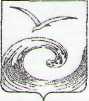 СОВЕТ ГЛАФИРОВСКОГО СЕЛЬСКОГО ПОСЕЛЕНИЯЩЕРБИНОВСКОГО РАЙОНА ЧЕТВЕРТОГО СОЗЫВАЧЕТЫРНАДЦАТАЯ  сессияРЕШЕНИЕСОВЕТ ГЛАФИРОВСКОГО СЕЛЬСКОГО ПОСЕЛЕНИЯЩЕРБИНОВСКОГО РАЙОНА ЧЕТВЕРТОГО СОЗЫВАЧЕТЫРНАДЦАТАЯ  сессияРЕШЕНИЕот 16.10.2020                                    № 10село Глафировкасело Глафировка